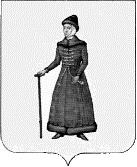 АДМИНИСТРАЦИЯСТАРИЦКОГО МУНИЦИПАЛЬНОГО ОКРУГАТВЕРСКОЙ ОБЛАСТИ ПОСТАНОВЛЕНИЕ04.04.2023                                      г. Старица                                          № 395О создании комиссии по переустройству и (или) перепланировке помещения в многоквартирном доме, переводу жилых помещений в нежилые помещения, нежилых помещений в жилые помещения      В соответствии с Жилищным кодексом Российской Федерации, Федеральным законом    от 06.10.2003 №131-ФЗ «Об общих принципах организации местного самоуправления                       в Российской Федерации»,  Администрация Старицкого муниципального  округа Тверской областиПОСТАНОВЛЯЕТ:   1. Создать комиссию по переустройству и (или) перепланировке помещения                                        в многоквартирном доме, переводу жилых помещений в нежилые помещения, нежилых помещений в жилые помещения.   2. Утвердить Положение о комиссии по переустройству и (или) перепланировке помещения в многоквартирном доме, переводу жилых помещений в нежилые помещения, нежилых помещений в жилые помещения (приложение 1).   3. Утвердить состав комиссии по переустройству и (или) перепланировке помещения                      в многоквартирном доме, переводу жилых помещений в нежилые помещения, нежилых помещений в жилые помещения (приложение 2).  4. Контроль за исполнением настоящего постановления  возложить на заместителя Главы Администрации Старицкого муниципального округа  Тверской области А. Ю. Капитонова.   5. Настоящее постановление вступает в силу  со дня подписания и подлежит размещению   на официальном сайте Администрации Старицкого муниципального округа Тверской области в информационно-телекоммуникационной сети «Интернет».Заместитель Главы  Администрации  Старицкого муниципального округа                                                                            О.Г. ЛупикПриложение 1к постановлению Администрации Старицкого  муниципального округа Тверской области от  04.04.2023 № 395ПОЛОЖЕНИЕо  комиссии по переустройству и (или) перепланировке помещения в многоквартирном доме, переводу жилых помещений в нежилые помещения, нежилых помещений в жилые помещенияОбщие положения1.1. Комиссия по переустройству и (или) перепланировке помещения в многоквартирном доме, переводу жилых помещений в нежилые помещения, нежилых помещений в жилые помещения (далее - Комиссия) является постоянно действующим коллегиальным органом, созданным при Администрации  Старицкого  муниципального округа по подготовке рекомендаций о возможности (об отсутствии возможности) перевода жилого помещения в нежилое и нежилого помещение в жилое, о возможности                                (об отсутствии возможности) согласования переустройства, перепланировки помещения в многоквартирном доме. 2. Основные функции и задачи Комиссии2.1. Задачей Комиссии является подготовка рекомендаций о возможности                           (об отсутствии возможности) перевода жилого помещения в нежилое и нежилого помещение в жилое; о возможности (об отсутствии возможности) согласования переустройства, перепланировки жилых помещений, а также осуществление приемки работ по переводу жилого помещения в нежилое и нежилого помещения в жилое; по переустройству, перепланировке помещения в многоквартирном доме. 2.2. Комиссия в соответствии с возложенными на нее задачами осуществляет следующие функции:2.2.1. рассмотрение заявлений (Приложение 1) о переводе жилых помещений                        в нежилые и нежилых помещений в жилые и приложенных к ним документов и осуществление проверки их на предмет соответствия требованиям действующего законодательства Российской Федерации;2.2.2. рассмотрение заявлений о переустройстве и (или) перепланировке помещения в многоквартирном доме и приложенных к ним документов и осуществление проверки их                 на предмет соответствия требованиям действующего законодательства Российской Федерации;2.2.3. осуществление приемки работ по переустройству и (или) перепланировке помещений;  осуществление приемки работ после  перевода жилого помещения в нежилое и нежилого помещения в жилое; 3. Права и обязанности Комиссии3.1. Комиссия имеет право приглашать на заседания Комиссии представителей проектных, строительных организаций, организаций осуществляющих управление многоквартирными домами, товариществ собственников жилья.3.2. Комиссия обязана в своей деятельности руководствоваться действующим законодательством Российской Федерации, строительными и санитарными нормами и правилами, нормативными требованиями по эксплуатации жилищного фонда, законами и нормативными правовыми актами Тверской области, муниципальными правовыми актами Администрации  Старицкого  муниципального округа.4.Организация деятельности Комиссии4.1. Состав Комиссии утверждается и изменяется постановлением Администрации   Старицкого муниципального округа.4.2. Комиссия состоит из председателя, секретаря и членов Комиссии.4.3. Председатель Комиссии выполняет следующие функции:- осуществляет общее руководство деятельностью Комиссии; - обеспечивает проведение заседания Комиссии; - принимает решение о порядке рассмотрения вопросов, отнесенных к компетенции Комиссии, утверждает повестку заседания Комиссии, время и место его проведения;- принимает решение о переносе заседания Комиссии в случае необходимости проведения дополнительных проверок по представленным гражданами документам либо по иным уважительным причинам.В случае отсутствия председателя Комиссии его обязанности исполняет заместитель председателя Комиссии. 4.4. Секретарь Комиссии выполняет следующие функции:- обеспечивает организационную и техническую подготовку заседаний Комиссии;- составляет повестку заседания Комиссии; - уведомляет членов Комиссии о дате, времени и месте проведения заседания Комиссии;- ведет протокол заседания Комиссии; - осуществляет подготовку и оформление актов приемки работ по завершению переустройства и (или) перепланировки жилого (нежилого) помещения.Секретарь Комиссии обладает правом голоса по вопросам повестки дня и учитывается при определении кворума Комиссии.В случае отсутствия секретаря Комиссии его обязанности исполняет один из членов Комиссии (ведущий специалист отдела строительства и архитектуры администрации  Старицкого муниципального  округа).4.5. Члены Комиссии обязаны:- принимать участие в заседаниях Комиссии лично; - строго руководствоваться действующим законодательством Российской Федерации;- соблюдать конфиденциальность при рассмотрении представленных на заседание Комиссии информации и документов.4.6. Члены Комиссии имеют право: - знакомиться со всеми представленными на Комиссию материалами и документами;- высказывать свое особое мнение с занесением его в протокол заседания Комиссии.4.7.Заседание Комиссии проводится по мере необходимости, но не реже одного раза в три месяца.4.8. Заседание Комиссии является правомочным, если в нем принимает участие не менее половины состава Комиссии.4.9. Решение Комиссии является правомочным, если оно принято большинством голосов от состава Комиссии.4.10. Решение Комиссии оформляется протоколом. Мнение членов Комиссии, не согласных с принятым решением, включается в текст протокола или оформляется в виде отдельного документа и прилагается к протоколу.В случае необходимости, решение Комиссии может быть оформлено в виде выписки из протокола, которая подписывается Председателем и секретарем Комиссии.4.11. Протокол подписывается Председателем и секретарем Комиссии в течение трех рабочих дней со дня проведения заседания Комиссии.4.12. Заявления, указанные в подпунктах 2.2.1 и 2.2.2. настоящего Положения, рассматриваются Комиссией в срок не позднее 35 календарных дней с момента их поступления в Администрацию Старицкого муниципального округа.4.13. Решения Администрации  Старицкого муниципального округа  о переводе (об отказе в переводе) жилого (нежилого) помещения в нежилое (жилое), о согласовании (об отказе в согласовании) переустройства и (или) перепланировки жилого помещения принимаются с учетом решений Комиссии.4.14. Приемка работ по переустройству и (или) перепланировке помещений в многоквартирном доме осуществляется Комиссией в составе не менее трех членов Комиссии в течение 20 рабочих дней с даты поступления заявления о приемки таких работ в Администрацию  Старицкого муниципального округа.  4.15.Завершение переустройства и (или) перепланировки помещений подтверждается актом приемки работ по завершению переустройства и (или) перепланировки помещения  в многоквартирном  доме  и  переводе жилых помещений в нежилые и нежилых помещений в жилые (далее - акт приемки работ) (Приложение 2). Акт приемки работ подписывается членами Комиссии, принимавшими участие в приемке работ, и утверждается председателем Комиссии.Акт приемки работ составляется в двух экземплярах, один из которых передается заявителю в течение трех рабочих дней со дня его утверждения, а второй хранится в делах Администрации  Старицкого муниципального округа. 4.16. Все документы, относящиеся к работе Комиссии, разрабатываются и хранятся в отделе строительства и дорожного хозяйства Администрации  Старицкого муниципального округа с соблюдением правил, регламентирующих обращение с документами, содержащими конфиденциальную информацию.Приложение 1к Положению о  комиссии по переустройству и (или) перепланировке помещения в многоквартирном доме, переводу жилых помещений в нежилые помещения, нежилых помещений в жилые помещения»В Администрацию   Старицкого муниципального округаТверской областиЗаявление
    о  приемке работ по завершению переустройства и (или) перепланировки помещения  в многоквартирном  доме  и    переводу жилых помещений в нежилые помещения,                    нежилых помещений в жилые помещения1. От _____________________________________________________________________________________________________________________________________________________(указывается собственник (собственники) помещения, либо иное лицо (лица), которому помещение передано________________________________________________________________________________в пользование в силу закона либо договора. Для физических лиц указывается: фамилия, имя, отчество (при наличии),________________________________________________________________________________реквизиты документа, удостоверяющего личность, (серия, номер, кем и когда выдан), место жительства,________________________________________________________________________________номер телефона, для представителя физического лица указываются: фамилия, имя, отчество (при наличии) представителя________________________________________________________________________________реквизиты доверенности, которая прилагается к заявлению. Для юридических лиц указывается________________________________________________________________________________наименование, ИНН, организационно правовая форма, адрес места нахождения, номер телефона, фамилия,________________________________________________________________________________имя, отчество (при наличии) лица, уполномоченного представлять интересы юридического лица, с указанием реквизита________________________________________________________________________________документа, удостоверяющего эти правомочия и прилагаемого к заявлению)2. Прошу оформить акт о  приемке работ по завершению переустройства и (или) перепланировки помещения  в многоквартирном  доме  и  переводу жилых помещений в нежилые помещения,  нежилых помещений в жилые помещения (нужное подчеркнуть) , расположенного по адресу: _______________________________________________________________________________________________________________________________________________________________.3.  Переустройство и (или) перепланировки помещения  в многоквартирном  доме  и    перевод жилых помещений в нежилые помещения,  нежилых помещений в жилые помещения выполнены на основании решения Администрации  Старицкого муниципального Тверской области о согласовании переустройства и   перепланировки жилого помещения от ___________________ № ______.(или указать, что переустройство и (или) перепланировка и    перевод жилых помещений в нежилые помещения,  нежилых помещений в жилые помещения   выполнены самовольно)«______»_____________________ 20 __ г.________________________________________________________________________________         (подпись    заявителя                                                                              инициалы, фамилия)Приложение 2к Положению о  комиссии по переустройству и (или) перепланировке помещения в многоквартирном доме, переводу жилых помещений в нежилые помещения, нежилых помещений в жилые помещения»Акт № ____
 о  приемке работ по завершению переустройства и (или) перепланировки помещения  в многоквартирном  доме  и переводу жилых помещений в нежилые помещения,  нежилых помещений в жилые помещенияг. Старица                                                                                 «___» __________________ 20 __ г.Комиссия  по переустройству и (или) перепланировке помещения в многоквартирном доме и   переводу жилых помещений в нежилые помещения, нежилых помещений в жилые помещения  на территории Старицкого  муниципального  округа  Тверской области в составе:_______________________________________________________________________________________________________________________________________________________________________________________________________________________________________________________________________________________________________________________________________________________________________________________________________________________________________________________________________________________________составила настоящий акт о следующем: 1. Заявителем предъявлено к приемке переустроенное и (или) перепланированное                                                            (нужное указать)помещение в многоквартирном доме  и   перевод  жилых помещений в нежилые помещения,                                                                  ( нужное указать)нежилых помещений в жилые помещения находящееся по адресу:_______________________________________________________________________________________________________________________________________________________________.2. Переустройство и (или) перепланировка,  и   перевод  жилых помещений  в нежилые, нежилых в жилые помещения (нужное подчеркнуть) произведены на основании решения Администрации Старицкого муниципального округа   от «___» ______________ 20__ г. № ____ в соответствии с проектом, разработанным _____________________________________________________________________________________________________________________________________________________________________________________________(дата, номер проекта, наименование организации, разработавшей проект) Ремонтно-строительные работы осуществлялись в сроки: начало работ «___» ______________ 20 __ г.окончание работ «___» ______________ 20 __ г.4. Предъявленное к приемке после переустройства и (или) перепланировки помещение или  при  переводе  жилых помещений  в нежилые, нежилых в жилые имеет следующие показатели:количество комнат _______________, общая площадь _______________ кв. м.5. Замечания комиссии:_______________________________________________________________________________________________________________________________________________________________.Решение приемочной комиссии: _______________________________________________________________________________________________________________________________________________________________.Председатель комиссии:Заместитель председателя комиссии:Секретарь комиссии:Члены комиссии:Заявитель:Приложение 2к постановлению Администрации Старицкого  муниципального  округа Тверской областиот «_____»________ 2023 № _____Состав комиссии по переустройству и (или) перепланировке помещения в многоквартирном доме, переводу жилых помещений в нежилые помещения, нежилых помещений в жилые помещенияКапитонов  А.Ю. – заместитель Главы Администрации Старицкого муниципального округа – председатель комиссии;Школьникова Л.И. -  заведующий отделом строительства и дорожного хозяйства Администрации  Старицкого муниципального округа  – заместитель председателя комиссии;Афанасьева О.Н. –  главный специалист отдела строительства и дорожного хозяйства Администрации Старицкого  муниципального округа - секретарь комиссии;Члены комиссии:Мурычева О.В. – заведующий отделом ЖКХ и жилищной политики   Администрации   Старицкого  муниципального  округа;Виноградова Д. В. – заведующий юридическим отделом Администрации Старицкого муниципального округа;            Гашунина Ю.Р. – ведущий специалист отдела строительства и дорожного хозяйства  Администрации Старицкого  муниципального округа;  Кузнецов Ю.С. – представитель филиала АО «Газпром газораспределение Тверь» в г. Старица (по согласованию);          Арбузова Л.В. – представитель Ржевского  отделения ГБУ «Центр кадастровой оценки и технической инвентаризации» (по согласованию);           Садовникова Н.В. – директор  ООО   «Старица-Домоуправ»;           начальники Управлений  сельскими территориями  Старицкого муниципального  округа (по согласованию).